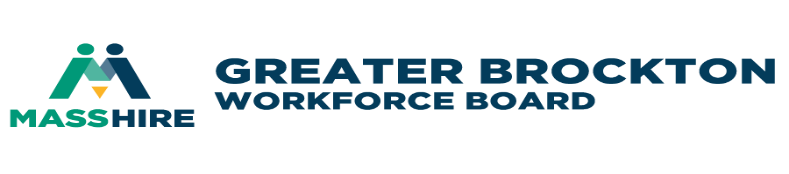 Executive MinutesThursday, October 5, 2023 Location: Virtual Meeting – Zoom/Hybridhttps://us02web.zoom.us/j/81801784882?pwd=c1JvT3ZNTE9KVXQzSGlYVFp5RDNvQT09QUORUM PRESENTCALL TO ORDER: The meeting called to order by the Board Chair, Mr. Joseph Lovetere at 3:05 p.m.ROLL CALL: Present: Joseph Lovetere–Chair, Mary Waldron–Clerk, Irene Giannopoulos–Treasurer, Thomas Thibeault, and Linda Sacchetti Absent:  Suzanne Fernandes–Past Chair*Staff:  Jason Hunter, Michele Ahern, Sheila Sullivan-Jardim, and Rachel Cherry-AdamsEx-Officio: John Murray, MassHireGBCCGuest(s):  Craig Kennedy, MassHireGBCC*Bold = excused absenceREPORTS,MINUTES: Review of Prior Meeting Minutes September 7, 2023.A motion was made (Mr. Thomas Thibeault) and seconded (Ms. Mary Waldron) to approve the September 7, 2023, meeting minutes. The Executive Committee approved the September 7, 2023, Meeting Minutes.financeFY24 Budget Review, MassHireGBCC – Mr. Craig KennedyMr. Craig Kennedy presented FY2024 budget to date (FSR for September 2023) – 35%Carry-in WP:Adult – almost expended. Dislocated Worker (DW) – halfway through expenditures.MassHireGBCC waiting on current contracts.FY2022-2023 Trade Adjustment Act (TAA) wrapped up.2023-2024 RESEA [Re-Employment and Eligibility Assessment]Trade – ends October 1, 2023.Training Funds:DW – fully expended.Adult – end of fiscal year.Discussion: DHCD Housing Navigator Year 5 grant [2023 expended].FY24 Budget Review, MassHireGBWB – Ms. Michele AhernMs. Michele Ahern presented FY2024 budget to date for the MassHireGBWB –September 2023Expenditures at 23%.WIOA SpendingYouth - $81,722 [largest grant] ---100% carry-in dollars.Adult – 95% carry-in dollars.DW – 67% carry-in dollars.MassHireGBWB office received local planning documents from State recently. The plan is due October 20th to the State.Contracts with Career Center/UMDI are in progress.SNAP ended 9/3/2023.Facilities discussion w/Ms. Mary WaldronMs. Waldron will be providing, through the Downtown Brockton Association, trespassing signs for the 34 School Street building. And other items as well:“Pickers” to pick up trash and other matters.Ms. Waldron indicated that the Brockton Neighbor Health Center can assist us in getting equipment/containers for disposal for items that persists with our homeless population visiting our property daily.Please plan to attend the next DBA meeting, Wednesday, October 18th at 11:30am.RECENT AND UPCOMING CURRENT EVENTS AT MHGBCC/Programmatic update – Mr. John MurrayUpdatesMassHireGBCC collaboration w/MCC/ Cori Friendly Career & Resource Fair at Massasoit Community College, Thursday, October 5, 2023, 4:00 – 6:00 p.m.TSA recruitment (Logan) at MassHireCC, Tuesday, October 17, 2023, 10:00a.m. – 2:00 p.m.FALL 2023 JOB FAIR Career & Internship Fair at Massasoit Community College, Wednesday, October 25, 2023, 11:00AM – 2:00PM.The focus will be on Business & Technology; Nursing & Allied Health; Humanities and Communication Arts; Public Service, Social Science & Math programs, Culinary Arts and Hospitality.November 2023 is Veterans’ month.The Tuesday HotJobs sessions are still a success.The onsite recruitment sessions have been successful as well.MassHireGBWB Committee Update – Mr. Jason HunterTraining Opportunities/Current TrainingsHighlights:Continuing partnering with Healthcare EBU for CNA training:Forty seats over the next 2 years.Contact @ MassHireGBWB is Mr. Ray Yancey.Twenty-four people in class currently.Hybrid schedule self-paced online.Good News! CDL/ There have twelve completions. Three people have been employed for 30 days [Incentives/stipends paid $250 each)—This is an ongoing Incentive/stipend program in place.Partnering with CMC Parker Professional DrivingWe are training thirty-two over the next two years, A&B classes.Examples of hourly rates: $34, $60, and $75 per hour.Better placements as opposed to last year.The 2016-2023 grant is in existence.Diesel Tech trainingContacts: Messrs. Ray Yancey and Michael Joseph.What about statistics? —Get the data out.MassHireGBWB is starting the recruitment process.This is a yearlong program, with eight classes and twenty-four credits. When finished: Emissions Certificate.Workforce Outlook/Construction & Building Trades in SE MAUMass Donahue Institute Presents Labor Market Review, Thursday, November 9th – 11:00am to 1:30pm at Thorny Lea Golf Club – Brockton MAPostcards sent out recently to partners.MassHireGBWB/Building Skills, Building Future 2023 Annual ReportAnnual reports have been sent out – on MassHiregbwb.org website in PDF format.MassHireGBWB Youth Services Report – Mr. David VincentSUMMER JOBS UpdateThe Thursdays info sessions continue at 3:30 PM virtually (contact: Mr. Michael Joseph).ITAs/trainings -for 18 years old, plus; Funding: $7,500 (Budget: $75,000).Events:REP Your Org – November 17, 2023, at the Connecting Activities [Mr. David Edwards]/ STEM Week Event: STEM in the Music IndustrySoutheastern Regional Vocational Technical High School in partnership with MassHire Greater Brockton Workforce Board’s Connecting Activities Program will be hosting a STEM panel for Massachusetts STEM Week entitled, “STEM in the Music Industry.” The panel boasts three Music Industry Professionals from the New England area with over more than 20 years of experience within the industry. This event will allow students to learn from these well experienced professionals and see what a career in the Music Industry is like and learn about the variety of opportunities available to someone interested in a career in Music.Southeastern Regional Vocational Technical High School Performance Arts Center, Tuesday, October 17th, 2023, 9am-11amADJOURNMENT – There was no other business, the meeting adjourned at 4:00 p.m.Next Meeting: November 2, 2023